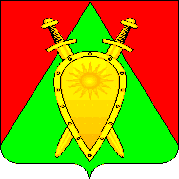 ДУМА ГОРОДСКОГО ОКРУГА ЗАТО П. ГОРНЫЙРЕШЕНИЕ24 марта 2022 года                                                                                       №15О признании утратившим силу решения Думы городского округаЗАТО п.Горный от 26 ноября 2020 года № 37 «Об утверждении Порядка осуществления муниципального жилищного контроля на территории городского округа ЗАТО п.Горный»В целях приведения в соответствие с действующим законодательством, руководствуясь Федеральным законом от 06 октября 2003 года №131-ФЗ «Об общих принципах организации местного самоуправления в Российской Федерации», Уставом городского округа ЗАТО п.Горный ДУМА ГОРОДСКОГО ОКРУГА РЕШИЛА:1.	Признать утратившим силу решение Думы городского округа ЗАТО п.Горный от 26 ноября 2020 года № 37 «Об утверждении Порядка осуществления муниципального жилищного контроля на территории городского округа ЗАТО п.Горный».2.	Настоящее решение вступает в силу после его официального обнародования (опубликования).3.	Настоящее решение опубликовать (обнародовать) на официальном сайте городского округа ЗАТО п.Горный http://горный.забайкальскийкрай.рф/.Председатель Думы городского округа ЗАТО п. Горный                                           Ю.А. ЛовчиковаГлава ЗАТО п.Горный                                                                      Т.В. Карнаух